NÁRODNÁ RADA SLOVENSKEJ REPUBLIKYII. volebné obdobieČíslo: 1590/2001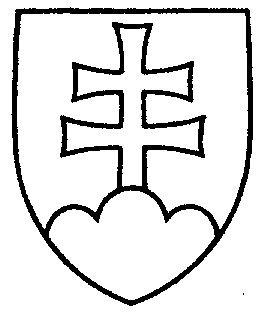 1678UZNESENIENÁRODNEJ RADY SLOVENSKEJ REPUBLIKYz 19. októbra 2001k návrhu poslankyne Národnej rady Slovenskej republiky Márie  ANGELOVIČOVEJ na vydanie zákona, ktorým sa mení a dopĺňa zákon č. 223/2001 Z. z. o odpadoch a o zmene a doplnení niektorých zákonov (tlač 1137) - prvé čítanie	Národná rada Slovenskej republikypo prerokovaní návrhu poslankyne Národnej rady Slovenskej republiky Márie  ANGELOVIČOVEJ na vydanie zákona, ktorým sa mení a dopĺňa zákon č. 223/2001 Z. z. o odpadoch a o zmene a doplnení niektorých zákonov (tlač 1137), v prvom čítanír o z h o d l a,  ž epodľa § 73 ods. 3 písm. b) zákona Národnej rady Slovenskej republiky
 č. 350/1996 Z. z.  o rokovacom poriadku Národnej rady Slovenskej republiky v znení neskorších predpisov nebude pokračovať v rokovaní o tomto návrhu zákona.Jozef  M i g a š  v. r.predsedaNárodnej rady Slovenskej republikyOverovatelia:Ján  D a n k o   v. r.László  H ó k a   v. r.